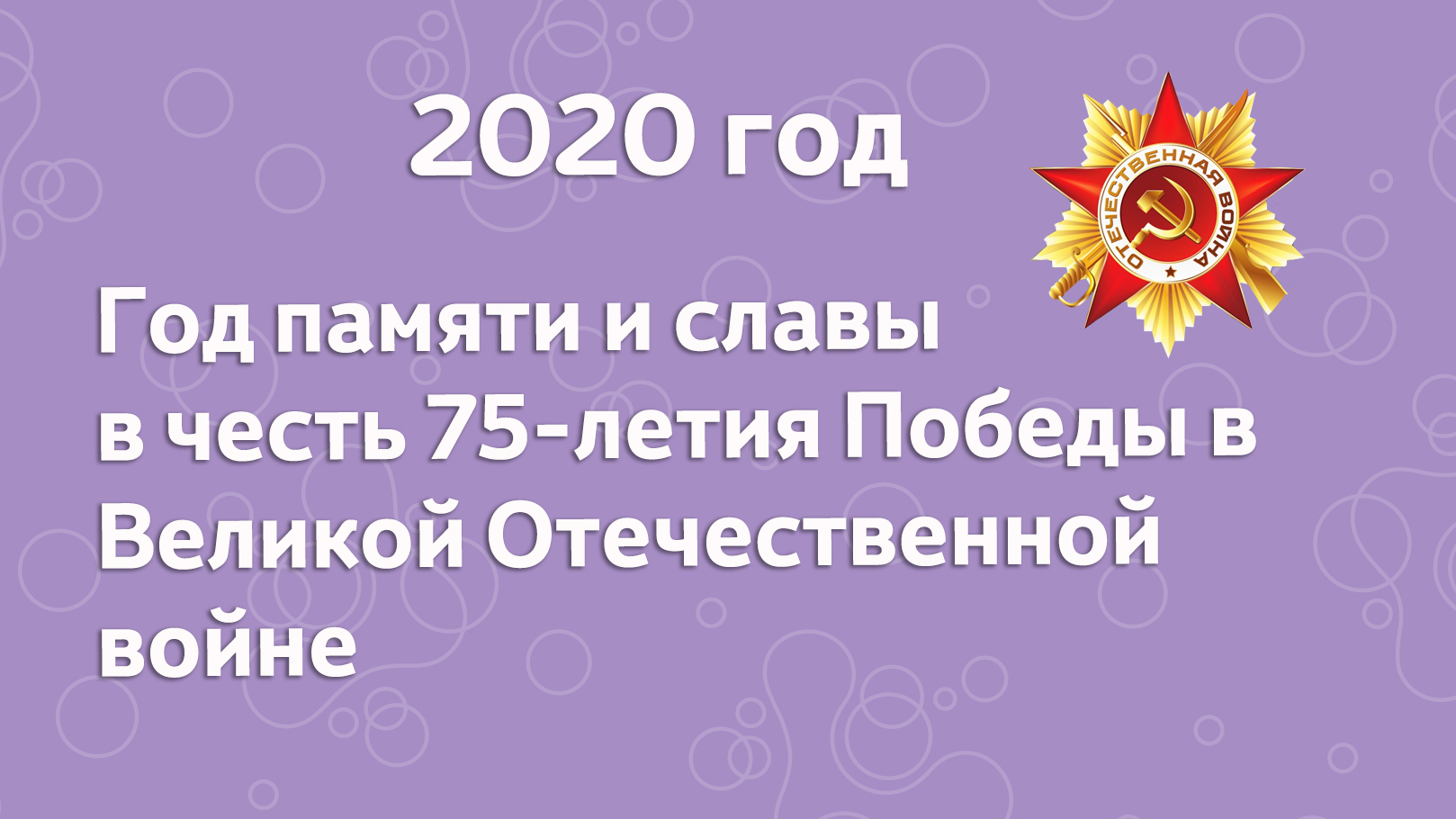 Девиз: «Великая Победа- гордость Поколений!»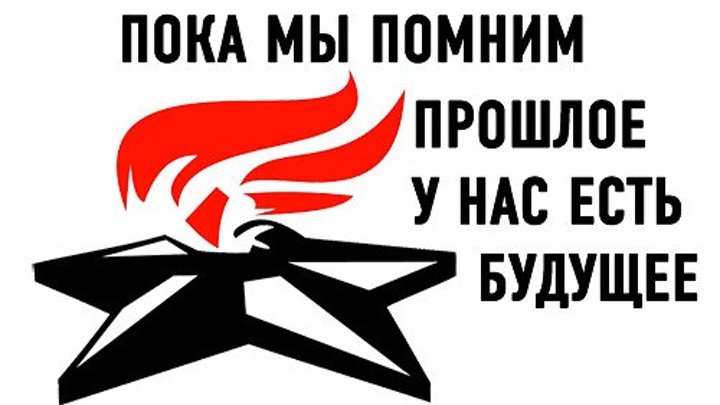 № п/пПеречень мероприятийДата проведенияКлассОтветственныйВсероссийский урок мира2.09.20191-11Классные руководителиДень здоровья – на встречу к 75 годовщине со дня Победы!20, 2609.2019г.6-11Федоренко О.В. Кл. руководители, СШСУчастие в городских  мероприятиях, посвящённых Дню Победысентябрь – май     2020 г.1-5Учителя, воспитателиМуниципальный конкурс по экологии «ЭКОрепортер», в рамках подготовки и проведения 75 годовщины со дня Победы!10.10.19.6-11Федоренко О.В., Баранова Л.П., библиотекарь СШСМуниципальный конкурс «Цветами улыбается земля», посвященный 75- годовщине со дня Победы13.10.196-9Баранова Л.П., кл. руководителиСоревнование по велоспорту. П. Радужный14.10.196-9Скачко Т.Г.,СШСОрганизация поисковой работы «Бессмертный полк»Ноябрь -Апрель6-11Классные руководители, библиотекарь, СШССтарт акции «75 лет Победе»:  С 18.11.2019 – 29.04.20206-11Классные руководители, библиотекарь, СШСОформление стенда памятных дат «Военная история России»Ноябрь-Баранова Л.П., библиотекарь, СШСКлассные часы: «По страницам истории в ВОВ»ежемесячно6-11Классные руководители, библиотекарьЕжемесячное освещение в школьной газете «Гимназист» событий и проведенных  мероприятий посвященных Великой Победе.ежемесячно6-11Совет школьного самоуправления День неизвестного солдата. Митинг. Вечный огонь. 3.12.2019г.6-11Совет школьного самоуправленияДень Героев Отечества. Классные часы9.12.2019г.6-11Классные руководителиШашечно – шахматный турнир, посвященный 75 годовщине со дня Победы17-20.12.196-11Классные рководители и библиотекарь Баранова Л.П.Памятные даты января – оформление стенда: 12-18 января начало наступательной операции Ленинградского и Волховского фронтов;24января День памяти жертв геноцида во Второй мировой войне;27 января День снятия блокады Ленинграда, освобождение узников концлагеря в Освенциме;30 января - 9 апреля -65 лет разгрома немецкой группировки в  Кенингсберге (Калининград);31января -100 лет со дня рождения В.С. Гризодувой (женщина -летчик),герой ССР.Январь6-11Библиотекарь Баранова Л.П.Неделя  патриотического воспитания, посвященная 75-й годовщине со дня снятия блокады Ленинграда  в годы Великой Отечественной войны 1941-1945 годовс 20 по 27 января 2016 г. для учащихся 8-11 классов.20-27.01.206-11Федоренко О.В.Кл. руководителиБаранова Л.П.,СШСВыставка работ ленинградских живописцев, запечатлевших в своих картинах жизнь и быт своих сограждан в тяжелые дни блокады Ленинграда20-27.01.206-11Баранова Л.П.,СШСПосещение Уссурийского военного музея.    «Помним, гордимся, чтим» 21.01.20г.6-8Федоренко О.В.Классные руководителиВечер  поэзии «Я говорю с тобой из Ленинграда»22.01.20г.6-11Скачко Т.Г.Коковина И.В.Линейка памяти, посвященная снятию блокады ЛенинградаЯнварь1-5Учителя, воспитателиМитинг «С уважением к памяти», посвященный 75-й годовщине полного освобождения Ленинграда от фашистской блокады27.01.16г.6-11Федоренко О.В.Кл. руководителиСШСКлассный час «Свеча памяти». Флешмоб «Свеча памяти», посвященный 75-й годовщине полного освобождения Ленинграда от фашистской блокады27.01.20г.9-11Федоренко О.В.,Баранова Л.П.Коковина И.В.Библиурок: «Интересные факты о блокаде Ленинграда»24.01.20г.6-8Библиотекарь Баранова Л.П.Библиурок тема: «80 лет со дня рождения Вали  Котика»1930–1944г., партизана, пионера,  Героя Советского Союза. 11 февраля 6-9Библиотекарь Баранова Л.П. Уроки мужества и классные часы: «Они сражались за Родину», « Москва в годы Великой Отечественной войны», «Мой дед- победитель», «Дети войны», « День снятия блокады Ленинграда»январь – май    20201-5Учителя, воспитателиШкольная конференция «Шаг в будущее»:Темы: 1. «Математика и математики в годы ВОВ»26.02.2020г.8Подгорная О.В.Тема 2: «Патриотические подвиги детей в годы Вов в произведениях русской литературы»26.02.2020г.5Скачко Т.Г.Тема 3: «Писатели – фронтовики Дальнего Востока»26.02.2020г.8Скачко Т.Г.Тема 4: «Хлеб войны»26.02.2020г.8Перенижко Е.Ю.Тематические классные часы «Ими гордится Россия, ими гордимся и мы!»28.02.2019г.6-11Федоренко О.В.Кл. руководителиСШСОформление стенда, памятные даты  февраля:2 февраля – День воинской славы России.   День разгрома советскими войсками немецко-фашистских войск в Сталинградской битве (1943).
                                                                                                                                                                                                          4-11 февраля 1945 г. – Крымская (Ялтинская) конференция    глав правительств СССР, США, Великобритания                                                                                                                                                                              8 февраля –  День памяти юного героя-антифашиста.                                                                                                                                             Отмечается с 1964 г. в честь погибших участников антифашистских демонстраций. Французского школьника Даниэля Фери (1962). И иракского мальчика Фадыла Джамаля (1963).                                                                                                                                                                                       12 февраля – 110 лет со дня рождения Василия Ивановича Чуйкова (1900–1982).Маршала Советского Союза, дважды Героя Советского Союза                                                                                                                                                                      18 февраля – 115 лет со дня рождения Семена Константиновича Тимошенко (1895–1970),  Маршала Советского Союза, дважды Героя Советского Союза                                                                                                                                                                             20 февраля – День рождения Зины Портновой (Зинаиды Мартыновны, 1926–1944), партизанки, разведчицы, Героя Советского Союза                                                                                                                                                                                        23 февраля – День воинской славы – День защитников Отечества. Установлен решением Президиума Верховного Совета РФ 8 февраля 1993 г. В 1918 г. к этому дню был приурочен декрет большевиков о формировании Красной Армии. До 1993 г. отмечался как «День Советской Армии».                                                                                                                                                                         26 февраля – 100 лет со дня рождения Сергея Георгиевича Горшкова (1910–1988), Адмирала флота Советского Союза, дважды Героя Советского Союза                                                                                                                                                                                     27 февраля 1943 г. – Гвардии рядовой Александр Матвеевич Матросов (1924–1943) закрыл грудью амбразуру вражеского дзота. Герой Советского СоюзаФевраль6-11Библиотека, Баранова Л.П.Смотр  строя  и песни.« Защитники Отечества»Февраль 2020 г. 1-5Учителя, воспитателиПросмотр  видеоряда« Маленькие герои войны»Февраль 2020 г. 1-5Учителя, воспитателиВстреча с шефами. «Оружие Победы»Февраль 2020 г. 1-5Учителя, воспитателиКнижная выставка «Сегодня мальчишка – завтра солдат». Февраль, 2020г.6-11Библиотекарь Баранова Л.П.Конкурс чтецов: «Этот день мы приближали как могли…»Март, 20201-11Учителя, воспитателиВиртуальная экскурсия.  Карта памяти.Март, 20201-5Учителя, воспитателиОформление стенда, памятные даты  марта:6 марта – День рождения Александра Ивановича Покрышкина (1913-1985г.), ас Великой Отечественной войны, автор новой тактики воздушного боя, маршал авиации.Трижды Герой Советского Союза
18 марта – День рождения Марите Юозовны Мельникайте (1923–1943), партизанки, разведчицы, Героя Советского Союза.
25 марта – 85 лет со дня рождения Саши Чекалина (Александра Павловича, 1925–1941), юного разведчика партизанского отряда, Героя Советского Союза 
26 марта 1944 г. – Советские войска вышли на границу СССР.27 марта 1944 г. – вступление советских войск на территорию Румынии.
30 марта – День рождения Алексея Васильевича Алелюхина (1920–1990г.) – военный летчик, Герой Советского Союза.Март, 2020г.6-11Библиотекарь Баранова Л.П.Выставка рисунков «75 лет Великой Победе»Апрель, 20201-11Учителя, воспитателиИнтерактивные игры:«Ворошиловский стрелок», « Города – герои»Апрель, 20201-5Учителя, воспитателиПодготовка к большому праздничному концертуАпрель, 20201-11Учителя, воспитателиОформление стенда, памятные даты  апреля:5 апреля 1943 г. – Французская эскадрилья «Нормандия» впервые вступила в бой с фашистами.                                                                                                                                       5 апреля  1945 г. – Встреча советских и американских войск на реке Эльбе.                                                                                                                                        8 – 30 апреля 1944 г. – Крымская наступательная операция.                                                                                                                                             9 апреля 1945 г. –  Советские войска заняли Кенигсберг (Калининград).11 апреля – День освобождения узников фашистских концлагерей (установлен 2 апреля 1996 года) 16 апреля — 65  лет со дня начала Берлинской операции (1945)
16 апреля – 8 мая  1945 г. – Берлинская операция войск 1-го и 20-го Белорусского  и 1-го Украинского фронтов
20 апреля 1942 года – День завершения Московской битвы
29 апреля – День рождения Николая Ивановича Крылова (1903–1972) – Маршала Советского Союза, дважды Героя Советского Союза
30 апреля 1945 г. – Советские воины водрузили  Знамя Победы над рейхстагом в Берлине
30 апреля — День памяти жертв Холокоста.Апрель, 20206-11Библиотекарь Баранова Л.П.Акция « Открытка  ветерану»Май, 20201-5Учителя, воспитателиКнижная выставка – День Победы6.05.2019г.6-11Библиотекарь Баранова Л.П. Участие в городских  торжественных мероприятиях посвященных Дню Победы.  Акция «Бессмертный полк»6.05.2020г.1-11О.В. Федоренко, кл. руководителиТематические классные часы, посвященные Великой  Победе.6.05.2019г.6-11Кл. руководителиБиблиоурок «Гордое имя – солдат!» 7.05.2019г.6-11Библиотекарь Баранова Л.П.День Победы. Большой праздничный концерт, посвященный 75 годовщине со Дня Победы в ВОВ8.05.2019г. 1-11Федоренко О.В.Кл. руководителиБаранова Л.П.,СШСТеатральная студия «Вдохновение». Театрализованная постановка по пьесе В. Жеребцова   «Потомок»8.05.2020г.6-11О.В. Федоренко